ДОГОВОР НА ПОСТАВКУ ТЕПЛОВОЙ ЭНЕРГИИ И ТЕПЛОНОСИТЕЛЯ  N ___________г. Волгореченск                                                                                              «20»  мая  2016 г.Открытое акционерное общество «Ремонтно-сервисное предприятие тепловых и подземных коммуникаций Костромской ГРЭС», именуемое в дальнейшем Теплоснабжающая организация (сокращенно – ТСО), в лице помощника генерального директора Петрова Олега Александровича, действующего на доверенности  № 02 от 11.01.2016г., с одной стороны и _____________________________________________________     именуемое в дальнейшем Абонент  в лице  ___________________________, действующего на основании  доверенности №0-4/43 от 01.02.2016г.,   с другой стороны, а вместе именуемые «Стороны», заключили настоящий Договор о нижеследующем:1. ПРЕДМЕТ ДОГОВОРА1.1. По настоящему Договору Теплоснабжающая организация обязуется поставить Абоненту тепловую энергию (мощность) и теплоноситель, а Абонент обязуется оплачивать принятую тепловую энергию (мощность) и теплоноситель, а также соблюдать предусмотренный настоящим Договором режим ее потребления, обеспечивать безопасность эксплуатации находящихся в его ведении тепловых сетей и исправность используемых им приборов и оборудования, связанных с потреблением энергии.1.2. Местом исполнения обязательств Теплоснабжающей организации является точка поставки, которая располагается на границе балансовой принадлежности теплопотребляющей установки или тепловой сети Абонента и тепловой сети Теплоснабжающей организации, установленной Актом разграничения балансовой принадлежности тепловых сетей (оборудования, приборов) и эксплуатационной ответственности (Приложение 1).2. ПРАВА И ОБЯЗАННОСТИ СТОРОН2.1. Теплоснабжающая организация обязуется:2.1.1. Поставлять тепловую энергию (мощность) и теплоноситель Абоненту до границы, установленной Актом разграничения балансовой принадлежности и эксплуатационной ответственности (Приложение № 1), на условиях, установленных настоящим Договором, и в количестве, согласованном Сторонами и указанном в Приложении № 2. 2.1.2. Обеспечить надежность теплоснабжения в соответствии с требованиями технических регламентов, иными обязательными требованиями по обеспечению надежности теплоснабжения и требованиями правил организации теплоснабжения в Российской Федерации.2.1.3. Поддерживать среднесуточную температуру теплоносителя в  соответствии с температурными графиками тепловой сети (Приложение № 3 к настоящему договору) не допуская ее отклонения более чем на  3%.2.1.4. Осуществлять контроль за соблюдением Абонентом режима потребления тепловой энергии.2.1.5. При проведении плановых и внеплановых работ по ремонту тепловых сетей заблаговременно предупреждать Абонента о сроках начала и продолжительности отключения (ограничения) или снижения надежности теплоснабжения Абонента.2.1.6. Выдавать Абоненту технические условия при введении им новых объектов теплопотребления, а также при реконструкции или расширении  теплоиспользующих установок, влекущих изменения количества потребляемых тепловой энергии, теплоносителя или параметров теплоносителя.2.1.7. Не допускать к эксплуатации приборы учета, у которых истек срок действия поверки, а также не включенные или исключенные из реестра средств измерений.Ежегодно, перед началом отопительного сезона, оформлять допуск в эксплуатацию коммерческих узлов учёта тепловой энергии указанных в Приложении № 4 к настоящему Договору с производством технического осмотра приборов узла учёта, проверкой соответствия технической документации требованиям «Правил учёта тепловой энергии и теплоносителя» (далее – Правила учёта) и оформлением Акта повторного допуска в эксплуатацию узла учёта тепловой энергии у Абонента по форме, утверждённой Правилами учёта.2.1.8.	Ежемесячно, до 5 (Пятого) числа месяца следующего за расчетным, выписывать Абоненту Акт приема-передачи тепловой энергии (мощности) и теплоносителя (по форме Приложения № 5 к настоящему Договору) и счёт-фактуру к нему.2.1.9.	Ежеквартально производить с Абонентом сверку задолженности за отпущенную тепловую энергию и потребленный теплоноситель. Направлять в срок до 30 (Тридцатого) числа первого месяца, следующего за отчетным кварталом, в адрес Абонента Акт сверки взаимных расчетов подписанный со стороны Теплоснабжающей организации уполномоченными лицами.2.1.10.	Сообщать Абоненту об изменениях юридического адреса, банковских реквизитов, наименования Теплоснабжающей организации, ведомственной принадлежности или формы собственности и других реквизитов, влияющих на надлежащее исполнение Договора, в течение 10 (Десяти) дней с момента вступления в силу таких изменений.2.2. Абонент обязуется:2.2.1. Оплачивать тепловую энергию (мощность) и теплоноситель за расчетный период (месяц) в установленный настоящим Договором срок.2.2.2. Принимать поставляемую Теплоснабжающей организацией тепловую энергию (мощность) и теплоноситель в количестве и с тепловыми нагрузками, установленными в настоящем Договоре.2.2.3. Обеспечивать беспрепятственный доступ в любое время суток представителям Теплоснабжающей организации к теплопотребляющим установкам для проверки их технического состояния и контрольных замеров параметров теплоносителя, снятия показаний приборов учета.2.2.4. Обеспечивать сохранность установленных на тепловом вводе приборов учета и автоматики, пломб на отключенных теплоиспользующих установках.2.2.5. Ежегодно производить ремонт, наладку теплопотребляющего оборудования, тепловых сетей и контрольно-измерительных приборов под контролем Теплоснабжающей организации.2.2.6. Согласовывать с Теплоснабжающей организацией любые отключения и включения систем теплопотребления, а также работы по реконструкции тепловых сетей и систем теплопотребления.2.2.7. Производить запуск теплоносителя при отсутствии задолженности за потребленную тепловую энергию после осмотра технического состояния теплопотребляющих установок и тепловых сетей и получения акта готовности.2.2.8. За 10 (Десять) дней до отключения извещать Теплоснабжающую организацию об отключении тепловых сетей и теплопотребляющих установок Абонента с указанием причин и времени отключения.В случае аварийного отключения извещение Теплоснабжающей организации производится в течение часа после отключения.2.2.9. Обеспечить надежность теплопотребления в соответствии с требованиями технических регламентов, иными обязательными требованиями по обеспечению надежности теплоснабжения и требованиями правил организации теплоснабжения в Российской Федерации. Для обеспечения надежности теплопотребления Абонент обязуется соблюдать на участках систем теплопотребления Абонента:- расход теплоносителя в отопительный период не более – 0,933  т/час, в неотопительный период не более – 0 т/час- нормативные потери теплоносителя с утечкой в отопительный период не более - 0,011 т/час, в неотопительный период не более - 0 т/час.2.2.10. При необходимости изменения тепловой нагрузки, предусмотренной настоящим Договором, не позднее чем за 10 (десять) дней до начала расчетного периода представлять Теплоснабжающей организации документы для внесения соответствующих изменений в настоящий Договор.2.2.11.Сообщать Теплоснабжающей организации в течение 3 (трех) дней об изменениях балансовой принадлежности теплоиспользующих установок, юридического адреса, банковских реквизитов, наименования Абонента, ведомственной принадлежности или формы собственности и других реквизитов, влияющих на надлежащее исполнение настоящего Договора.2.2.12. При выезде из занимаемого помещения или прекращении деятельности за 15 (пятнадцать) дней письменно (телеграмма, факс, телекс) сообщить Теплоснабжающей организации о расторжении настоящего Договора и произвести полный расчет за теплоэнергию по день выезда из помещения или прекращения деятельности предприятия Абонента соответственно.2.2.13. Соблюдать температуру обратного теплоносителя в соответствии с графиком (Приложение № 3 к настоящему договору). Не допускать отклонения температуры обратного теплоносителя более чем на 5%. При необходимости установить или заменить дроссельную шайбу, согласовав установку или замену с Теплоснабжающей организацией.2.2.14. Поддерживать давление в обратном трубопроводе, обеспечивающее полное заполнение тепловой системы. При необходимости  установить на вводе регулятор давления, согласовав установку с Теплоснабжающей организацией.2.2.15.Ежемесячно в срок не позднее 25 (Двадцать пятого) числа расчетного месяца, Абонент обязан представить в Теплоснабжающую организацию копии журналов учета тепловой энергии и теплоносителя, записей (распечатки) показаний приборов, регистрирующих параметры теплоносителя (Приложение № 7), на основании которых оформляется двухсторонний Акт приема-передачи тепловой энергии и теплоносителя Приложение № 5.Список уполномоченных представителей Сторон, имеющих право подписывать вышеупомянутые акты, приведен в Приложении № 6 к настоящему Договору.2.2.16. Ежемесячно, не позднее 7 (Седьмого) числа месяца следующего за расчетным, подписывать уполномоченными лицами в Теплоснабжающей организации двухсторонний Акт приема-передачи тепловой энергии (мощности) и теплоносителя за расчетный месяц (Приложение № 5). При не оформлении Абонентом Акта приема-передачи за расчетный месяц в указанный срок, либо подписи его неуполномоченными лицами, либо непредставлении подписанного полномочными лицами акта в необходимые сроки, за фактический прием тепловой энергии и теплоносителя принимаются данные Теплоснабжающей организации.2.2.17.	Ежеквартально, в течение 3 (Трех) рабочих дней со дня получения, подписывать направленные Теплоснабжающей организацией Акты сверки задолженности за поданную тепловую энергию и теплоноситель и возвращать вторые экземпляры в обратный адрес. При наличии разногласий по сумме задолженности, Абонент имеет право изложить свои возражения. В случае отказа или уклонения Абонента от оформления Акта сверки, задолженность устанавливается по данным Теплоснабжающей организации.2.2.18.	Уведомлять надлежащим образом Теплоснабжающую организацию о выходе узла учета из строя, а также обо всех нарушениях и неисправностях в работе средств измерения на узлах коммерческого учета тепловой энергии и теплоносителя (Приложение № 4), в срок не позднее 1 (Одного) рабочего дня после обнаружения неисправности.Абонент обязан сообщить в Теплоснабжающую организацию данные о показаниях приборов узла учета на момент их выхода из строя.2.2.19. Ежегодно, в срок до 01 (Первого) марта текущего года, предоставлять в Теплоснабжающую организацию заявку в произвольной форме на плановые помесячные объемы потребления тепловой энергии и теплоносителя на следующий за текущим календарный год. Заявка согласовывается Сторонами.2.3. Теплоснабжающая организация имеет право:2.3.1. При возникновении аварийных режимов теплоснабжения производить ограничение отпуска тепловой энергии полностью или частично в порядке, установленном нормативными правовыми актами Российской Федерации.2.3.2.Осуществлять контроль за соблюдением со стороны Абонента величин потребления теплоэнергии, теплоносителя согласованных договором.2.3.3. Актировать выявленные факты нарушений условий настоящего договора. Акт составляется представителем Теплоснабжающей  организации в двух экземплярах в присутствии представителя Абонента, подписывается обоими представителями и один экземпляр вручается представителю Абонента. Акт считается действительным и при отказе представителя Абонента от подписи.	2.3.4. Ежегодно проверять техническое состояние и готовность теплоиспользующего оборудования к работе в отопительный период и выдавать, при отсутствии задолженности по оплате тепловой энергии и теплоносителя и наличии паспорта готовности, разрешение на подключение в новом отопительном сезоне.2.3.5. Осуществлять допуск в эксплуатацию установленных потребителем приборов и средств учета по согласованному с Теплоснабжающей организацией проекту и пломбирование приборов и средств учета с составлением  двустороннего акта.2.3.6. Имеет право беспрепятственного доступа к теплоиспользующему оборудованию, приборам и средствам учета, необходимой технической и оперативной   документации Абонента для:-контроля по приборам и средствам учета за соблюдением установленных режимов и согласованных объемов энергопотребления - в рабочее время суток;- проведения замеров по определению качества тепловой энергии, теплоносителя - в рабочее время суток;- проверок теплоиспользующих установок, присоединенных к сети Теплоснабжающей организации, - в рабочее время суток;- проведения мероприятий по прекращению (ограничению) подачи (потребления) тепловой энергии, теплоносителя  в связи с нарушением Абонентом (Субабонентом) условий договора – в рабочее время суток.2.3.7. Применить к тарифу повышающий коэффициент в случаях умышленного вывода из строя приборов учёта тепловой энергии и (или) теплоносителя или иного воздействия на прибор учёта с целью искажения его показаний. В этом случае расчет за тепловую энергию и (или) теплоноситель будет произведён по договорной величине с применением повышающего коэффициента за период от акта последней проверки до устранения нарушений.2.3.8. При превышении температуры обратной сетевой воды более чем на 5% от указанной в температурном графике (Приложение № 3). Теплоснабжающая организация вправе требовать от Абонента сокращения расходов теплоносителя до уровня, при котором температура сетевой воды в обратном трубопроводе будет соответствовать температурному графику работы теплосети. При невыполнении этого требования Теплоснабжающая организация вправе вводить принудительное ограничение расхода теплоносителя или производить снижение температуры подающей сетевой воды до уровня, при котором температура сетевой воды в обратном трубопроводе будет соответствовать температурному графику работы теплосети. В этом случае Теплоснабжающая организация не несет ответственности за снижение давления теплоносителя в сети Абонента и за нарушение режимов работы его системы теплопотребления.2.3.9. Ограничивать или прекращать подачу тепловой энергии и теплоносителя для объектов Абонента в следующих случаях:а) при нарушении сроков оплаты за потребленную тепловую энергию и теплоноситель; б) при самовольном подключении Абонента или увеличении потребления тепловой энергии и теплоносителя сверх значений (свыше 10 %), установленных настоящим договором, без согласования с Теплоснабжающей организацией;в) при неудовлетворительном состоянии энергоустановок и тепловых сетей Абонента, угрожающем аварией или создающем угрозу жизни и безопасности людей;г) при необходимости принятия неотложных мер по предотвращению или ликвидации аварии в системе Теплоснабжающей организации;д) для проведения в межотопительный период планово-предупредительных ремонтов тепловых сетей и оборудования;е) при расторжении настоящего Договора.2.3.10. В одностороннем порядке на основании ст.546, 523 ГК РФ расторгнуть настоящий Договор в случае неоднократных (свыше двух раз) нарушений Абонентом сроков оплаты тепловой энергии и (или) теплоносителя, с уведомлением об этом Абонента. Настоящий Договор считать расторгнутым с момента направления другой Стороне уведомления, если иной срок в уведомлении не указан.2.4. Абонент имеет право:2.4.1. Заявлять Теплоснабжающей организации об ошибках в платежных документах и требовать их исправления. Подача заявления об ошибке в платежном документе не освобождает Потребителя от обязанности произвести оплату в срок, установленный настоящим Договором.2.4.2. Подключать субабонентов к своим сетям при получении письменного согласия Теплоснабжающей организации. Требовать при подключении и (или) заключении договоров с субабонентами (арендаторами, иными лицами, получающими тепловую энергию, теплоноситель, поставляемых Теплоснабжающей организацией через теплосетевые объекты принадлежащие Абоненту) исполнения  указанными лицами всех обязанностей установленных настоящим договором для Абонента, в части требований по поддержанию теплового оборудования и тепловых сетей в надлежащем техническом состоянии и обеспечению технической безопасности при эксплуатации теплосетевых объектов, так как если бы указанные лица сами являлись Абонентами по настоящему договору. Абонент обязан контролировать исполнение субабонентами перечисленных обязанностей, и несет перед Теплоснабжающей организацией ответственность за неисполнение (ненадлежащее исполнение) субабонентами перечисленных обязанностей.2.4.3. Не менее чем за 90 (девяносто) дней до окончания срока действия настоящего Договора направить заявку на изменение заявленного объема потребления тепловой энергии и теплоносителя. Изменение (пересмотр) тепловых нагрузок осуществляется в порядке, предусмотренном Приказом Минрегиона РФ от 28.12.2009 N 610 «Об утверждении правил установления и изменения (пересмотра) тепловых нагрузок».2.4.4. Обращаться в Теплоснабжающую организацию за разъяснением вопросов, связанных с режимами отпуска тепловой энергии и теплоносителя, а также расчетов за них.2.4.5. Требовать проверки приборов коммерческого учёта тепловой энергии и теплоносителя, принадлежащих Теплоснабжающей организации.3. ПОРЯДОК ПОСТАВКИ И УЧЕТАТЕПЛОВОЙ ЭНЕРГИИ И ТЕПЛОНОСИТЕЛЯ3.1.Договорное количество тепловой энергии (мощности) и теплоносителя, поставляемых Теплоснабжающей организацией Абоненту по настоящему Договору в соответствующем расчетном периоде, согласованы Сторонами и указаны в Приложении № 2 к настоящему Договору.3.2.Фактическое количество тепловой энергии и теплоносителя, потребленное Абонентом по настоящему Договору за расчетный период, определяется на основании данных узла учета (Приложение № 4) и указывается в Акте приема-передачи отпуска и потребления тепловой энергии и теплоносителя или определяется расчетным методом согласно п. 3.11 настоящего Договора. 3.3. Измерения и регистрация параметров теплоносителя, учет и расчет объемов потребления тепловой энергии производятся в соответствии с «Правилами коммерческого учета тепловой энергии, теплоносителя» и «Методикой осуществления коммерческого учета тепловой энергии, теплоносителя»;3.4. Коммерческий учет тепловой энергии, поставляемой по настоящему Договору, осуществляется путем его измерения приборами учета (Приложение 4).3.5. При наличии у Абонента приборов коммерческого учета, допущенных в эксплуатацию Теплоснабжающей организацией, Абонент ежемесячно, не позднее 25 числа отчетного месяца, представляет в Теплоснабжающую организацию отчет о фактическом потреблении тепловой энергии по установленной форме (Приложение №7) за подписью руководителя и печатью предприятия (организации).3.6. Вместе с отчетом Абонент представляет данные о часовых и суточных значениях параметров в электронном виде, диаграммы самопишущих приборов, а также другие материалы и сведения, касающиеся организации и ведения учета потребления тепловой энергии в отчетном месяце;3.7. Перед каждым отопительным сезоном Теплоснабжающая организация по заявке Абонента осуществляет проверку готовности узлов коммерческого учета Абонента к эксплуатации с оформлением Акта повторного допуска. При отсутствии Акта повторного допуска считается, что у Абонента временно отсутствуют приборы учета;3.8. При выходе узла учета Абонента из строя или выявлении каких-либо нарушений в функционировании средств измерений Абонент обязан в течение суток известить об этом факте Теплоснабжающую организацию. В случае несвоевременного сообщения Теплоснабжающая организация имеет право произвести расчет количества потребленной тепловой энергии в соответствии с п. 3.11. настоящего Договора;3.9.Теплоснабжающая организация имеет право отказать Абоненту в приеме на оплату месячного отчета о фактическом теплопотреблении и произвести расчет количества потребленной Абонентом тепловой энергии в соответствии с п. 3.11. настоящего Договора в следующих случаях:а) узел коммерческого учета Абонента не был допущен в эксплуатацию Теплоснабжающей организацией; б) при выявлении представителем Теплоснабжающей организации нарушения целостности пломб на приборах или другом оборудовании узла учета, ранее установленных Теплоснабжающей организацией;в) отчет Абонента о фактическом теплопотреблении не соответствует установленной форме  или поступил в Теплоснабжающую организацию позже согласованного срока;г) в представленном Абонентом отчете содержатся недостоверные данные, свидетельствующие о неисправности приборов учета в истекшем расчетном периоде, о которой не было своевременно сообщено в Теплоснабжающую организацию;д) при недопущении представителей Теплоснабжающей организации к системам теплопотребления и (или) к приборам коммерческого учета тепловой энергии.3.10.При временной неисправности узла коммерческого учета и выводе средств измерения в ремонт и (или) гос. поверку на срок, не превышающий в общей сложности 15-ти суток в течение года с момента приемки узла  на коммерческий расчет, потребление тепловой энергии и теплоносителя за каждые такие сутки рассчитывает Абонент с учетом расчетной температуры наружного воздуха, исходя из среднесуточного потребления, в качестве базового показателя для расчета принимается среднесуточное количество тепловой энергии, определенное по приборам учета за время штатной работы в отчетный период. Результаты таких расчетов приводятся в месячном отчете о теплопотреблении с указанием количества и суммарной продолжительности периодов времени, в течение которых узел учета не функционировал, и теплопотребление определялось расчетным путем. 3.11.При временном отсутствии или неисправности у Абонента приборов учета (вывода в ремонт) свыше 15-ти суток в течение года (с момента приемки узла на коммерческий расчет), а также не предоставление данных в установленные сроки,  расчет количества потребляемой тепловой энергии производится  согласно методике определения отпуска тепловой энергии по средней температуре и  с учетом отключения систем теплопотребления в расчетном периоде без последующей корректировки по приборам учета (Приложение № 9). 3.12.При выявлении Теплоснабжающей организацией» неисправных средств измерений (приборов учета), находящихся в эксплуатации, отсутствующих (поврежденных) пломб и (или) поверительных клейм, фактов несанкционированного вмешательства в работу приборов и иных нарушений в функционировании узла учета, в том числе указанных в п.2.2.3.,п.п.2.3.9., послуживших причиной искажения результатов измерений, Теплоснабжающая организация вправе выполнить перерасчет отпуска тепловой энергии Абоненту за период времени, истекший с момента предыдущей проверки, но не более 3-х лет с момента обнаружения, в соответствии с п. 3.11.3.13. При установке узлов коммерческого учета не на границе балансовой принадлежности расчет потребленной тепловой энергии производится с учетом потерь на участке сети от границы раздела до места установки узла учета.3.14. Абонент оплачивает нормативное количество сетевой воды на заполнение сетей и внутренних систем теплопотребления перед отопительным сезоном в 1,5 кратном размере, не зависимо от наличия прибора учета. Сверхнормативное потребление сетевой воды распределяется пропорционально объемам тепловых сетей абонента согласно «методика Осуществления коммерческого учета тепловой Энергии, теплоносителя».3.15. Дополнительно Абоненту предъявляется:- тепловая энергия, израсходованная сверх договорной месячной величины потребления, на основании 2-х стороннего акта;- сетевая вода, израсходованная сверх установленных договором величин утечки, на основании 2-х стороннего акта;- тепловая энергия и сетевая вода в случае самовольного подключения к тепловым сетям новых объектов либо подключения систем теплопотребления до приборов учета.Факт самовольного подключения фиксируется в акте представителем Теплоснабжающей организации и представителем Абонента, который официально приглашается для его составления. Оплата производится за период с момента последней проверки Абонента (для отопительных систем – при отсутствии проверок – с начала отопительного сезона) до момента обнаружения самовольного подключения, но не более срока исковой давности. Отказ Абонента (его уполномоченного представителя) от подписания акта не освобождает его от оплаты в установленном порядке.3.16. При полном или частичном отключении по собственной инициативе своих теплопотребляющих установок Абонент предварительно письменно (телефонограммой) уведомляет об этом Теплоснабжающую организацию не позднее 2-х суток. Представитель «Теплоснабжающей организации производит наложение пломб на запорную арматуру отключенных объектов и фиксирует момент отключения в 2-х стороннем акте. В противном случае, установки Абонента считаются включенными в течение всего периода работы тепловых сетей.3.17. Необходимость введения аварийных ограничений может возникнуть в случаях:- понижения температуры наружного воздуха ниже расчетных значений более чем на 10 градусов на срок более 2 суток;- возникновения недостатка топлива на источниках тепловой энергии;- возникновения недостатка тепловой мощности вследствие аварийной остановки или выхода из строя основного теплогенерирующего оборудования источников тепловой энергии (паровых и водогрейных котлов, водоподогревателей и другого оборудования), требующего восстановления более 6 часов в отопительный период;- нарушения или угрозы нарушения гидравлического режима тепловой сети по причине сокращения расхода подпиточной воды из-за неисправности оборудования в схеме подпитки или химводоочистки, а также прекращения подачи воды на источник тепловой энергии от системы водоснабжения;- нарушения гидравлического режима тепловой сети по причине аварийного прекращения электропитания сетевых и подпиточных насосов на источнике тепловой энергии и подкачивающих насосов на тепловой сети;- повреждений тепловой сети, требующих полного или частичного отключения нерезервируемых магистральных и распределительных трубопроводов.4. ПОРЯДОК РАСЧЕТОВ4.1.Расчет стоимости принятой тепловой энергии (мощности) и потребленного теплоносителя производится по тарифам, установленным для Теплоснабжающей организации в соответствии с законодательством Российской Федерации, увеличенным на сумму налога на добавленную стоимость.4.2. Ориентировочная цена настоящего Договора составляет _____________________в т.ч. НДС___________________, по тарифам и ценам, действующим на дату заключения Договора. В случае изменения тарифов на тепловую энергию и (или) теплоноситель, цена настоящего Договора подлежит изменению с даты введения в действие новых тарифов на тепловую энергию и (или) теплоноситель.Изменение тарифов на тепловую энергию и теплоноситель публикуются в средствах массовой информации без дополнительного уведомления Потребителя и принимаются Сторонами без оформления дополнительного соглашения к настоящему Договору.	4.3. Сумма, подлежащая оплате Абонентом потребленной тепловой энергии, определяется как произведение определенного настоящим Договором объема потребления тепловой энергии (мощности) и теплоносителя согласно п.3.2. Договора в месяце, за который осуществляется оплата, и тарифа на тепловую энергию (мощность) и теплоноситель.4.4. За расчетный период принимается один календарный месяц.4.5.Оплата за тепловую энергию и теплоноситель по настоящему Договору производится Абонентом денежными средствами. Датой оплаты считается день поступления денежных средств на расчетный счет Теплоснабжающей организации.            4.6.Абонент обязуется производить оплату за расчетный период по настоящему Договору в следующем порядке и сроки: - до 18 (Восемнадцатого) числа расчетного месяца–первый промежуточный платеж в размере 35% от стоимости планового количества тепловой энергии и теплоносителя, указанного в приложении № 2; - до последнего числа расчетного месяца - второй промежуточный платеж в размере 50% от стоимости количества тепловой энергии и теплоносителя, указанного в приложении № 2;- до 10 (Десятого) числа месяца, следующего за расчетным – окончательный расчет за фактическое количество тепловой энергии и теплоносителя, полученных Абонентом в расчетном периоде. 	В случае, если объем фактического потребления тепловой энергии и теплоносителя за истекший месяц меньше планируемого объема, излишне уплаченная сумма засчитывается в счет платежа за следующий месяц. Если дата предварительной и фактической оплаты приходится на выходные или праздничные дни, то расчетным считается первый рабочий день, следующий за ними.4.7. Размер и стоимость фактического потребления тепловой энергии указывается в счетах-фактурах и актах приема-передачи тепловой энергии. Акт приема-передачи предоставляется в двух экземплярах (один для Абонента, второй для Теплоснабжающей организации). В течение пяти дней с момента получения Абонент обязан предоставить в адрес Теплоснабжающей  организации подписанный экземпляр акта приема-передачи тепловой энергии либо представить письменные обоснованные возражения. В случае непредставления Абонентом подписанного акта приема-передачи тепловой энергии, количество тепловой энергии считается принятым согласно количеству, указанному в счете-фактуре и акте приема-передачи тепловой энергии за расчетный период.4.8. В стоимость потребленных тепловой энергии (мощности), теплоносителя  включается сумма налога на добавленную стоимость. 4.9. Повышенная плата, санкции, учитываются в отдельном платежном документе.4.10.Между сторонами настоящего Договора возможен зачет встречных однородных требований. Зачет производится путем направления одной из сторон в адрес другой заявления о зачете.4.11.При осуществлении платежа, Потребитель указывает в платежных документах номер настоящего Договора, счета (счета-фактуры) на основании которых производится платеж.       4.12. В случае отсутствия информации в платежных документах в соответствии с требованиями п.4.11. настоящего Договора, Теплоснабжающая организация самостоятельно определяет назначение платежа в рамках исполнения денежных обязательств, возникших из настоящего Договора.  4.13.Количество теплоэнергии, потребленное Абонентом при заполнении системы теплоснабжения после начала отопительного сезона, определяется на основании акта, составленного представителем Теплоснабжающей организации, и оплачивается Абонентом по действующим на момент заполнения тарифам. 4.14. Абонент, не получивший паспорта готовности к отопительному сезону и пользующийся теплом, считается самовольно включенным и оплачивает потребляемую тепловую энергию и теплоноситель с применением к тарифам в сфере теплоснабжения повышающих коэффициентов, установленных органом исполнительной власти субъекта РФ в области государственного регулирования тарифов за период от акта последней проверки до отключения.4.15. Теплоснабжающая  организация и Абонент должны ежеквартально производить сверку платежей за потребленные тепловую энергию, теплоноситель.5. ОСОБЫЕ УСЛОВИЯ5.1. Включение в работу теплоиспользующих установок Абонента, производится при условии оформления, совместно с Теплоснабжающей организацией и Абонентом, Акта готовности Абонента к пуску тепловой энергии и теплоносителя (приложение № 8), подтверждающего техническую готовность сетей и теплоиспользующих установок Абонента к подключению отопительной нагрузки, а также: - отсутствие задолженности у Абонента за потребленную тепловую энергию и теплоноситель или при наличии подписанного дополнительного соглашения о реструктуризации задолженности;- наличие у Абонента гарантии оплаты за текущее потребление.В противном случае, при наличии у Абонента задолженности за потребленную тепловую энергию и теплоноситель за два и более периода платежа в предыдущем отопительном периоде, Теплоснабжающая организация вправе вводить ограничения подачи тепловой энергии в соответствии с п. 6.6. настоящего Договора.5.2.	Изменение Абонентом договорной нагрузки и количества принятой тепловой энергии и теплоносителя более 10 % от договорных объемов указанных в настоящем Договоре допускается только после согласования с Теплоснабжающей организацией и после внесения соответствующих изменений в настоящий Договор.5.4.	Ответственные должностные лица за выполнение условий настоящего Договора и решения оперативных вопросов, в том числе связанных с подачей и прекращением подачи тепловой энергии и теплоносителя указаны в  Приложении №7.6. ОТВЕТСТВЕННОСТЬ СТОРОН6.1.В случаях неисполнения или ненадлежащего исполнения обязательств по настоящему Договору энергоснабжения Сторона, нарушившая обязательство, обязана возместить причиненный этим реальный ущерб (ст. 547 ГК РФ).6.2.Теплоснабжающая организация несет ответственность за бесперебойное и качественное энергоснабжение Абонента в соответствии с требованиями, установленными законодательством, нормативными актами, настоящим Договором.6.3.Теплоснабжающая организация не несет материальной ответственности перед Абонентом за недоотпуск тепловой энергии или отпуск ее с пониженным качеством, вызванные следующим:- ограничением или прекращением подачи тепловой энергии и теплоносителя, осуществленным по предписанию органа государственного энергетического надзора;- не соблюдением Абонентом установленных  настоящим Договором режима теплопотребления, расхода и разбора теплоносителя, утечек сетевой воды, завышением температуры обратной сетевой воды;- ограничениями или отключениями в соответствии с п.п. 2.3.9, 2.3.10 настоящего Договора;- неправильными действиями персонала Абонента или посторонних лиц;- повреждением оборудования Абонента, приведшим к автоматическому отключению насосных подстанций и другого оборудования на питающих теплопроводах.6.4. Абонент несет ответственность:- 	за неоплату (частичную оплату) или несвоевременную оплату потребленной тепловой энергии и теплоносителя в соответствии с действующим законодательством; - 	за сохранность и исправность установленных на теплофикационном оборудовании приборов учета тепловой энергии;- 	за техническое состояние и эксплуатацию находящихся в его ведении систем теплопотребления, неэкономное расходование тепловой энергии;- за сверхнормативную утечку теплоносителя на своих сетях и сетях подключенных субабонентов.6.5.За несвоевременное и (или) не полное внесение Абонентом платы за тепловую энергию (мощность) и (или) теплоноситель, Абонент обязан уплатить неустойку: - в размере 0,1 % (Одной десятой) от суммы невыполненных обязательств за каждый календарный день просрочки начиная со следующего дня после наступления установленного срока оплаты по день фактической выплаты включительно;6.6.При неоплате Абонентом тепловой энергии и теплоносителя в установленные настоящим Договором сроки (п. 4.6.), Теплоснабжающая организация предупреждает Абонента, что в случае неоплаты задолженности до истечения второго периода платежа, ему может быть ограничена подача тепловой энергии и теплоносителя.При задержке платежей сверх установленного в предупреждении срока Теплоснабжающая организация вправе ввести ограничение подачи тепловой энергии и теплоносителя до уровня, определяемого Теплоснабжающей организацией. При введении указанного ограничения Теплоснабжающая организация извещает об этом Абонента не менее чем за 1 (Одни) сутки до введения ограничения.Ограничение подачи тепловой энергии в горячей воде производится Абонентом самостоятельно путем отключения собственных энергетических установок и (или) энергетических установок субабонентов (при их наличии). При этом Теплоснабжающая организация имеет право производить опломбирование отключенных в сетях Абонента (субабонентов - при их наличии) энергетических установок с составлением соответствующего акта. При невыполнении Абонентом распоряжений Теплоснабжающей организации о введении ограничений или срыве пломб Теплоснабжающей организации и самовольном подключении ранее отключенного энергетического оборудования. Теплоснабжающая организация вправе произвести ограничение Абонента непосредственно запорной арматурой на границе эксплуатационной ответственности по своему усмотрению. Если по истечении 5 (Пяти) рабочих дней со дня введения ограничения подачи теплоэнергии и теплоносителя Абонентом не будет погашена имеющаяся задолженность, то Теплоснабжающая организация вправе прекратить полностью подачу тепловой энергии и теплоносителя до полного погашения задолженности. Теплоснабжающая организация обязана не менее чем за 1 (Одни) сутки сообщить Абоненту день и час прекращения подачи тепловой энергии и теплоносителя. В указанный срок Абонент обязан погасить имеющуюся задолженность или принять меры к безаварийному прекращению технологического процесса, обеспечению безопасности людей и сохранности оборудования в связи с прекращением подачи тепловой энергии и теплоносителя.6.7.Подача тепловой энергии и теплоносителя после прекращения или ограничения возобновляется после уплаты задолженности перед Теплоснабжающей организацией с учетом затрат, компенсирующих расходы на восстановление подачи тепловой энергии и теплоносителя.6.8.Применение санкций и возмещение убытков, предусмотренных условиями настоящего Договора, не освобождает Стороны от исполнения обязательств по настоящему Договору.6.9.Стороны освобождаются от ответственности за неисполнение или ненадлежащее исполнение обязательств по настоящему Договору, если это явилось следствием обстоятельств непреодолимой силы, возникших после заключения Договора, как-то: стихийные бедствия, забастовка, военные действия любого характера, правительственные постановления или распоряжения государственных органов, препятствующие выполнению условий настоящего Договора. Сторона, ссылающаяся на обстоятельства непреодолимой силы, обязана незамедлительно информировать другую Сторону о наступлении подобных обстоятельств в письменной форме. По требованию одной из Сторон в этом случае может быть создана комиссия, определяющая возможность дальнейшего исполнения взаимных обязательств.         7. ПОРЯДОК РАЗРЕШЕНИЯ СПОРОВ7.1. Все споры и разногласия, возникающие между Сторонами, разрешаются путем проведения переговоров, обмена письмами.7.2. При не достижении согласия по результатам переговоров и обмена письмами споры, разногласия и требования, возникающие из настоящего договора или в связи с ним, в том числе связанные с его заключением, изменением, исполнением, нарушением, расторжением, прекращением и действительностью, подлежат рассмотрению в Арбитражном суде  в порядке, установленном действующим законодательством Российской Федерации.         8. ПРОЧИЕ УСЛОВИЯ8.1. Настоящий Договор вступает в силу с даты его подписания,распространяет свое действие с ____________  2016 г  и действует по  ______________ г.8.2. Настоящий Договор считается продленным на тот же срок и на тех же условиях, если за месяц до окончания срока его действия ни одна из Сторон не заявит о его прекращении, либо о заключении договора на иных условиях.8.3. Настоящий Договор может быть расторгнут по соглашению Сторон либо по иным основаниям, установленным действующим законодательством Российской Федерации.8.4. Если Теплоснабжающая организация потребует заключения договора на иных условиях, в связи с приведением отношений в соответствие со сложившимися обстоятельствами и действующим законодательством, а Абонент уклоняется от согласования существенных условий проекта договора и его заключения, то Теплоснабжающая организация прекращает подачу тепловой энергии на следующий день после наступления даты окончания срока действия настоящего договора.8.5. Абонент обязан	раскрывать Теплоснабжающей организации сведения о собственниках (номинальных владельцах) долей/акций/паев с указанием бенефициаров (в том числе конечного выгодоприобретателя / бенефициара) с предоставлением подтверждающих документов (Приложение №10 Справка о бенефициарах). В случае любых изменений сведений о собственниках (номинальных владельцах) долей/акций/паев Абонента, включая бенефициаров (в том числе конечного выгодоприобретателя / бенефициара) Абонент обязуется в течение 5 (пяти) календарных дней с даты наступления таких изменений предоставить Теплоснабжающей организации актуализированные сведения. При раскрытии соответствующей информации Теплоснабжающая организация обязуется производить обработку персональных данных в соответствии с Федеральным законом №152-ФЗ от 27.07.2006 «О персональных данных». Положения настоящего подпункта Стороны признают существенным условием Договора. В случае не выполнения или ненадлежащего выполнения Абонентом обязательств, предусмотренных настоящим пунктом Договора, Теплоснабжающая организация вправе в одностороннем внесудебном порядке расторгнуть Договор.8.6. Все изменения и дополнения к настоящему Договору должны быть составлены в письменной форме и подписаны уполномоченными представителями Сторон.8.7. По всем вопросам, не оговоренным в настоящем договоре, стороны руководствуются действующим законодательством РФ, в т.ч. Гражданским кодексом РФ, «Правилами коммерческого учета тепловой энергии, теплоносителя», «Правилами   технической  эксплуатации  тепловых  энергоустановок», законами и иными правовыми актами об энергоснабжении, а также обязательными правилами, принятыми в соответствии с ними. В том случае если после заключения договора принят закон, устанавливающий обязательные для сторон правила, иные, чем те, которые действовали при заключении договора, условия заключённого договора сохраняют силу, кроме случаев, когда в законе установлено, что его действие распространяется на отношения, возникшие из ранее заключённых договоров.8.8. Настоящий Договор составлен в 2 (двух) экземплярах, имеющих равную юридическую силу, по одному для каждой из Сторон.9. ПРИЛОЖЕНИЯ К ДОГОВОРУ9.1. Акт разграничения балансовой принадлежности и эксплуатационной ответственности тепловых сетей (Приложение №1);9.2. Договорные величины отпуска тепловой энергии (мощности) и теплоносителя (Приложение N 2);9.3. Температурный график работы теплосети на отопительный период (Приложение №3);9.4. Перечень коммерческих узлов учета тепловой энергии (Приложение № 4);9.5. Акт приема-передачи тепловой энергии (мощности) и теплоносителя Приложение № 5);9.6. Список уполномоченных представителей (Приложение № 6);9.7. Акт об отпуске и потреблении тепловой энергии по показаниям приборов учета (Приложение № 7);9.8. Акт готовности к пуску тепловой энергии (мощности) и теплоносителя (Приложение № 8).9.9. Методика определения отпуска тепловой энергии Абонентам, подключенным к тепловым сетям Теплоснабжающей организации, не имеющим приборов учета тепловой энергии, (расчетный период – месяц) (Приложение 9).9.10. Справка о бенефициарах (Приложение № 10).  9.11. Расчет стоимости тепловой энергии и теплоносителя, принятых Потребителем в расчетном периоде (Приложение № 11).10. РЕКВИЗИТЫ И ПОДПИСИ СТОРОНТеплоснабжающая организация                            АбонентПриложение № 1 к Договору от                №________-Ю/ТПКАКТразграничения балансовой принадлежности и эксплуатационнойответственности между Теплоснабжающей организацией и АбонентомМы, нижеподписавшиеся, представители: Теплоснабжающая  организация   ОАО «РСП ТПК КГРЭС» в лице  помощника генерального директора по сбыту  Петрова Олега Александровича, действующего на основании  доверенности № 2 от 11.01.2016г., и  Абонент  ___________  в лице  _____________, действующего на основании  Составили настоящий акт на предмет  присоединения  тепловых сетей Абонента к тепловым сетям Теплоснабжающей организации, определения  границы балансовой принадлежности и эксплуатационной ответственности между сетями Абонента и Теплоснабжающей организации.Схема подключения Абонента к теплосети Абонент:  Снабжение тепловой энергией объекта Абонента осуществляется от тепловых сетей Теплоснабжающей организации, согласно следующей схеме:                                          Граница экспл.- бал. ответственностиПриложение № 2к Договоруот                №________-Ю/ТПКДоговорные величины отпуска тепловой энергии и теплоносителя                                                                     Абонент: ________________________________________________________________________Q макс.		=	0,056         	Гкал/ч,						Q нап.			=	0,159       Гкал/чQ от. 			=	0,056           	Гкал/ч, 					 G нор. утеч.		=	0,011	     т/ч	Q гвс			=	0,0		Гкал/ч,						Vот. 			=	4,234        м3,Q потерь в сетях	=	0,265		Гкал/год					Тариф т/э		=	1 130,34   руб/Гкал.Приложение №  3к договору от                №________-Ю/ТПКТемпературный график на границе балансовой принадлежности.  Давление в подающем трубопроводе в точке поставки  5,0 ± 0,5 кгс/ см2.Давление в обратном трубопроводе в точке поставки  4,0 ± 0,2 кгс/ см2.Условие выполнения:- Соблюдение Исполнителем графика температуры обратной сетевой воды в централизованной системе теплоснабжения. Допускается кратковременное отклонение параметров от температурного графика в следующих случаях:-в переходный период (осенне-весенний период);-при резких колебаниях  среднесуточной температуры воздуха более чем на 8 град. оС.Приложение № 4 к Договору от                №________-Ю/ТПКП Е Р Е Ч Е Н Ькоммерческих узлов учетаПриложение №  5к договору от                №________-Ю/ТПКАКТ приема-передачи №_________от__________г.Заказчик______________________________________________________________Адрес_________________________________________________________________                                                                                                      Итого:                                                                                                     Сумма НДС:                                                                                                     Всего(с учетом НДС):Итого на сумму _________________________________________________    Приложение № 6к Договору   от                №________-Ю/ТПКСПИСОК                                      уполномоченных представителей Теплоснабжающая организация:1. Вопросы качества тепловой энергии, отключений на профилактический ремонт, оперативных отключений переключений:Главный инженер   Новиков А.В.  тел. 5-18-06; Начальник участка  Букшин А.Н.  тел. 5-27-262. Вопросы по порядку выставления платежей, сверки расчетов: Помощник директора по сбыту -   Петров О.А., телефон 5-27-28 Отдел сбыта  Козлова Т.Л., телефон 5-27-21Бухгалтерия  бухгалтер по расчетам  Верховская Ю.Л., телефон  5-27-23.Лицо, ответственное за снятие и передачу показаний приборов учета, пломбировка приборов учета Ф.И.О. _________________ , телефон  _______________Потребитель:Должность __________________ Ф.И.О.___________________, телефон_________________ ;Должность __________________ Ф.И.О.___________________, телефон_________________ ;Бухгалтер ___________________ Ф.И.О.___________________, телефон_________________ .Лицо, уполномоченное принимать участие в снятии показаний приборов учета –Ф.И.О._____________________ , телефон__________________________________ .ФОРМА                 Приложение № 7                   к договору теплоснабжения от                №________-Ю/ТПКПотребитель: 	_____________________________________________________Тип ТСЧ: ______________Номер ТСЧ:____________dt min____град С0; Вес импульса 1кан______гкал/ч; Вес импульса 2кан______гкал/ч;	Ведомость учета параметров теплопотребления:        Система 1с   «___» __________20___г.   по   «___» __________20___г.Показания интеграторовДата и время распечатки:           _________________________Приложение № 8 к Договоруот                №________-Ю/ТПКформу  акта  утверждаю	форму  акта  утверждаю Теплоснабжающая организация 	Абонент ___________________ /ФИО/	           _____________________ /ФИО/«___»______________20____г	«___»_____________20____гАкт готовностик пуску тепловой энергии и теплоносителяв отопительный период 201___ – 201____  г.г.город                                                                           Дата составления: «____» __________ 20__ г.Комиссия, в составе представителей:Теплоснабжающей организации:_________________________________________________________________________________Абонент:_________________________________________________________________________составила настоящий Акт в том, что к началу отопительного сезона 20___ - 20 ___ г. г., тепловые сети Абонента (готовы/не готовы) к пользованию тепловой энергией в горячей воде от Теплоснабжающей организации. 	Наличие задолженности за поставленную тепловую энергию и теплоноситель на момент оформления акта – да/нет. Сумма задолженности ____ рублей. Наличие финансовых гарантий (договор поручительства, залога, вексель, гарантия, кредит и т.п.) ее погашения в срок до _______ г.- да/нет. 	Замечания (если есть) о выполнении требований по Акту - предписанию Теплоснабжающей организации:____________________________________________________________________________________________________________________________________________________________________________________________________________________________________________________________________________________________                                                                                                                                Приложение №9									                          к Договору 									от                №________-Ю/ТПКПорядокопределения количества потребленной тепловой энергии и теплоносителя ПотребителемНастоящий порядок определения количества потребленной тепловой энергии и теплоносителя Потребителем (далее – Порядок) определяет методы расчета следующих величин:потребленного количества тепловой энергии , Гкал;количества теплоносителя , т., потребленного на восполнение потерь.                                                       Данный Порядок описывает механизм определения вышеуказанных величин у Потребителя, приобретающего тепловую энергию и теплоноситель для систем теплопотребления зданий и сооружений. В случае введения в действие новых нормативных документов, согласование сторон для   внесения изменений в существующий порядок не требуется.Определение количества потребленной тепловой энергии Потребителем производится одним из ниже перечисленных методов:1. на основании показаний приборов учета тепловой энергии;2. расчетным путем при: - отсутствие в точках учета приборов учета;- неисправность прибора учета;- нарушение установленных договором сроков представления показаний приборов учета, являющихся собственностью потребителя;Определение количества потребленной тепловой энергии и теплоносителяна основании показаний приборов учетаУчет количества потребленной (отпущенной) тепловой энергии по показаниям приборов учета и расчеты по ним осуществляются только при условии, что приборы учета допущены в эксплуатацию, в установленном порядке и опломбированы Теплоснабжающей организацией. Приборы учета тепловой энергии, помимо необходимых требований к их точности, должны обеспечивать фиксирование и отображение измеряемых параметров в соответствии с требованиями Правил учета.В зависимости от места установки приборов учета, количество потребленной тепловой энергии и теплоносителя определяется:Для случая, когда приборы учета установлены на границе балансовой или эксплуатационной ответственности Теплоснабжающей организации и Потребителя (в точке поставки тепловой энергии)Общее количество потребленной тепловой энергии в точке поставки определяется по формуле: (Гкал)где  – количество тепловой энергии, измеренное приборами учета тепловой энергии, Гкал;- количество тепловой энергии в точке поставки, потребленное за промежуток времени, когда фактический расход теплоносителя был соответственно меньше или больше пределов измерения расхода (нормированного диапазона) приборов учета, определяется по формуле: (Гкал)где - соответственно нижний или верхний пределы измерений водосчетчика, т/час;- разность температур в подающем и обратном трубопроводе за расчетный период, принимается по показаниям  приборов учета Потребителя, ˚С;с – удельная теплоемкость теплоносителя, ккал/кг˚С (для воды с=1 ккал/кгС);Т – время работы приборов учета в условиях, когда фактический расход теплоносителя был выше или ниже допустимых пределов измерения, час. - количество тепловой энергии, потребленное за время выхода из строя приборов учета (до 15 суток): технические неисправности, отсутствие электропитания и в случае, когда значение измеряемой температуры находилось вне зоны нормированного диапазона измерений  приборов учета. Величина потребленной тепловой энергии за это время определяется по среднему значению за отчетный период;- потери тепловой энергии с утечками теплоносителя, которые определяются по формуле: (Гкал)где - масса (объем) теплоносителя, потерянного в тепловых сетях и системах теплопотребления Потребителя:При независимой схеме присоединения систем теплопотребления Потребителя, утечка теплоносителя определяется по формуле:, где, - масса (объем) теплоносителя, принимаемая по показаниям приборов учета за расчетный период, т /куб.м.; - масса (объем) теплоносителя, израсходованного потребителем на подпитку вторичного контура за расчетный период, принимаемая по показаниям подпиточного водосчетчика, т/куб.м.;При зависимой схеме присоединения систем теплопотребления Потребителя величина утечки определяется как разница объема (или массы) теплоносителя по прямому и обратному трубопроводу за расчетный период., - масса (объем) теплоносителя, принимаемая по показаниям приборов  учета за расчетный период, т /куб.м.;t 2 -  среднее значение температуры теплоносителя за расчетный период, в обратном трубопроводе, принимается по показаниям  приборов учета Потребителя , С.t хв - значение температуры холодной воды, на источнике тепловой энергии, С. При отсутствии измеренных данных, значение температуры холодной воды принимается в отопительный период +5 ˚С, в межотопительный период +15˚С.Для случая, когда приборы учета установлены за границей балансовой или эксплуатационной ответственности Теплоснабжающей организации и ПотребителяОбщее количество потребленной тепловой энергии в точке поставки в этом случае определяется по формуле: (Гкал)где  – количество тепловой энергии, измеренное приборами учета тепловой энергии, Гкал;- потери тепловой энергии через тепловую изоляцию  трубопроводов Потребителя от границы балансовой или эксплуатационной ответственности до приборов учета, Гкал. Величина потерь определяется как 1/7 часть годовых потерь тепловой энергии, рассчитанных в соответствии с Порядком расчета и обоснования нормативов потерь при передаче тепловой энергии;- количество тепловой энергии, потребленное в точке поставки, за промежуток времени, когда фактический расход теплоносителя был соответственно меньше или больше пределов измерения расхода (нормированного диапазона)  приборов учета, определяется по формуле: (Гкал)где - соответственно нижний или верхний пределы измерений водосчетчика, т/час;- разность температур в подающем и обратном трубопроводе за расчетный период, принимается по показаниям  приборов учета Потребителя, ˚С;с – удельная теплоемкость теплоносителя, ккал/кг˚С (для воды с=1 ккал/кгС);Т – время работы приборов учета в условиях, когда фактический расход теплоносителя был выше или ниже пределов измерения, час. - количество тепловой энергии, потребленное за время выхода из строя приборов учета (до 15 суток): технические неисправности, отсутствие электропитания и в случае, когда значение измеряемой температуры находилось вне зоны нормированного диапазона приборов учета. Величина потребленной тепловой энергии за это время определяется по среднему значению за расчетный период;- потери тепловой энергии с утечками теплоносителя, которые определяются по формуле: (Гкал)где - масса (объем) теплоносителя, потерянного в тепловых сетях и системах теплопотребления Потребителя:При независимой схеме присоединения систем теплопотребления Потребителя, утечка теплоносителя определяется по формуле:, где, - масса (объем) теплоносителя, принимаемая по показаниям приборов  учета за расчетный период, т/куб.м.; - масса (объем) теплоносителя, израсходованного потребителем на подпитку вторичного контура за расчетный период, принимаемая по показаниям водосчетчика установленного на подпиточном трубопроводе, т/куб.м.;При зависимой схеме присоединения систем теплопотребления Потребителя величина утечки определяется как разница объема (или массы) теплоносителя по прямому и обратному трубопроводу за расчетный период по показаниям приборов учета. , - масса (объем) теплоносителя, принимаемая по показаниям приборов  учета за расчетный период, т /куб.м.;t2 – среднее значение температуры теплоносителя за расчетный период, в обратном трубопроводе, принимается по показаниям  приборов учета Потребителя, С.t хв. – значение температуры холодной воды на источнике тепловой энергии, С. При отсутствии измеренных данных, значение температуры холодной воды принимается в отопительный период +5 ˚С, в межотопительный период +15˚С.Если в расчетный период на тепловой сети, теплопотребляющих установках, находящейся в ведении или эксплуатационной ответственности Потребителя был зафиксирован:- 	слив  и (или) наполнение тепловых сетей теплоносителем (сетевой водой);- 	утечка теплоносителя и тепловой энергии, связанные с аварией, потерями через не плотности в трубопроводах или арматуре;-	другие ситуации, сопровождающиеся несанкционированным водоразбором теплоносителя;то количество потребленной тепловой энергии и теплоносителя, предъявляемое к оплате, увеличивается на величину зафиксированного сверхнормативного расхода теплоносителя и тепловой энергии с ним.  Количество потерь (объем) теплоносителя вследствие установленной утечки, зафиксированной актом, (Приложение №1 к Порядку) определяется по диаметру повреждения на трубопроводах и временному периоду фактической утечки (от её обнаружения до устранения):                                                           Mут.акт = Gут* n, (куб.м.).где:Gут – расход теплоносителя, определяется в соответствии с Приложением №2 к настоящему Порядку, т/ч. n – временной период утечки теплоносителя (от её обнаружения до устранения), ч. Количество потерь  тепловой энергии,  вследствие установленной утечки теплоносителя (зафиксированной актом) определяется:                                          Q ут.(акт = Mут.акт*(t1,2 – t х.в.) *10 -3, (Гкал).где:Mут.акт – количество (масса) теплоносителя вследствие установленной утечки (зафиксированной актом по форме Приложения №1 к Порядку), т.t1,2 –значения температуры теплоносителя в трубопроводе из которого была зафиксирована утечка (подающий или обратный), 0С.Температура теплоносителя (t), принимаемая при расчете тепловой энергии с такими потерями теплоносителя на участке тепловой сети Потребителя от границы балансовой или эксплуатационной ответственности принадлежности до теплового пункта, по температуре потерянного теплоносителя на источнике в зависимости от того из какого трубопровода (подающего или обратного) произошла утечка теплоносителя.       t х.в. -  значения температуры холодной воды на источнике тепловой энергии, С. При отсутствии измеренных данных, значение температуры холодной воды принимается в отопительный период +5 ˚С, в межотопительный период +15˚С.Предъявление к оплате количества тепловой энергии и теплоносителя, в этом случае, производится на основании Акта об обнаружении и определении величины утечки в тепловых сетях Потребителя (Приложение №1 к настоящему Порядку).В Акте указывается следующие величины:- 	период зафиксированного водоразбора;-	температура теплоносителя (прямой или обратный трубопровод) во время водоразбора;-	расход теплоносителя (т/час), определяемый на основании номограммы (Приложение №2 к настоящему Порядку), в зависимости от перепада давлений и диаметра отверстия в месте водоразбора;- 	расчетные значения заактированных потерь тепловой энергии и теплоносителя, которые в дальнейшем будут предъявлены к оплате.Потери тепловой энергии и теплоносителя при однократном ежегодном наполнении тепловых сетей и систем теплопотребления предъявляются к оплате один раз в год в соответствии с Приложением №2 к договору теплоснабжения (энергоснабжения) с Потребителем. В случае отсутствия подтвержденных данных об объеме системы теплопотребления Потребителя, эта величина определяется: Q нап.  - величина  тепловой энергии с теплоносителем, израсходованные на наполнение систем теплопотребления Потребителя, (Гкал).Q нап. = V нап. * (t2 – t х.в.) *10 -3,     Гкал,      где:V нап. -  масса теплоносителя, ушедшего на наполнение систем теплопотребления Потребителя, т.Объём воды в системах теплоснабжения Потребителя при отсутствии данных по фактическим объёмам воды допускается принимать равным 75,6 м3 на 1 Гкал расчётной тепловой нагрузки при закрытой системе теплоснабжения.         При отсутствии данных по фактическому объёму воды в системах теплопотребления Потребителя  V нап. рассчитывается по формуле:V нап. = q рас..  * 75,6  ,     куб.м.q рас..   - общая часовая расчётная тепловая нагрузка Потребителя (с учетом Субабонентов), указанная в Приложении № 2 к настоящему договору Гкал/час. -  температура теплоносителя в обратном  трубопроводе, принимается 40 ˚С. - значение температуры холодной воды, используемой для подпитки системы теплоснабжения Потребителя, С. При отсутствии измеренных данных, значение температуры холодной воды принимается в отопительный период +5 ˚С, в межотопительный период +15˚С.Определение количества потреблённой тепловой энергии и теплоносителя расчётным путем.Определение количества принятой тепловой энергии на нужды отопления, вентиляции, кондиционирования, горячего водоснабжения при отсутствии или выходе из строя прибора учета производится расчетным методом по следующей формуле:Qобщ. = Qот. + Qвен. + Qкон. + Qгвс +  Qтех. + Qтп +  Q ут.акт (Гкал.);где:Qот.  - количество потреблённой тепловой энергии на отопление (Гкал).Qвен.  - количество потреблённой тепловой энергии на вентиляцию (Гкал).Qкон.  - количество потреблённой тепловой энергии на кондиционирование (Гкал).Qгвс  - количество потреблённой тепловой энергии на горячее водоснабжение (Гкал).Qтех. -  количество потреблённой тепловой энергии на технологические нужды (Гкал).Qтп   - количество тепловых потерь в сетях Потребителя  (Гкал).Q ут.акт  - количество потреблённой тепловой энергии с утечкой теплоносителя, (Гкал).2.1. Количество потребленной тепловой энергии (Гкал.) на нужды отопления, вентиляции, кондиционирования  определяется по формуле:	Q отопл.вен.кон. = qрас. .  n .  (Гкал.);     где:qрас.  - часовая расчетная тепловая нагрузка  на отопление, вентиляцию, кондиционирование, согласно Приложения № 2 к договору теплоснабжения (энергоснабжения) с Потребителем (Гкал/час);tвн -  расчетная температура внутреннего воздуха помещений Потребителя (°С);tфнв - фактическая температура окружающего воздуха за расчетный период. tрнв - расчетная    температура    наружного    воздуха в соответствии со СНиП 23-01-99 (-28°С);n  - продолжительность  работы систем отопления, вентиляции, кондиционирования  за расчетный период (часов).2.2. Количество потребленной  тепловой энергии на нужды горячего водоснабжения (технологические нужды) определяется по формуле:Qгвс техн = qгвс.д х n , Гкал,гдеqгвс.д – договорная величина тепловой нагрузки на горячее водоснабжение (или технологические нужды), согласно Приложению № 2 к договору теплоснабжения (энергоснабжения) с Потребителем, Гкал/ч;n - продолжительность работы системы горячего водоснабжения (или технологические нужды)  за расчетный период (часов).2.3. Количество тепловых потерь в сетях ПотребителяГодовая величина тепловых потерь (Qтп) указывается в Приложении № 2 к Договору теплоснабжения (энергоснабжения) с Потребителем.  Выставляется в расчетные периоды отопительного сезона,  как 1/7 часть годовых  потерь тепловой энергии, через тепловую изоляцию трубопроводов. 2.4. Количество утерянной тепловой энергии  с утечкой теплоносителя из системы отопления, вентиляции, кондиционирования  (Гкал)       Если в расчетный период на тепловой сети, теплопотребляющих установках, находящейся в ведении или эксплуатационной ответственности Потребителя был зафиксирован:- 	слив  и (или) наполнение тепловых сетей сетевой водой (теплоносителем);-	утечка теплоносителя и тепловой энергии, связанные с аварией, потерями через не плотности в трубопроводах или арматуре;-	другие ситуации, сопровождающиеся несанкционированным водоразбором теплоносителя;то количество потребленной тепловой энергии и теплоносителя, предъявляемое к оплате, увеличивается на величину зафиксированного сверхнормативного расхода теплоносителя и тепловой энергии с ним.  Количество потерь (объем) теплоносителя вследствие установленной утечки (зафиксированной актом) определяется по диаметру повреждения на трубопроводах и временному периоду фактической утечки (от её обнаружения до устранения):                                                           Mут.акт = Gут* n, (куб.м.).где:Gут – расход теплоносителя, определяется по Приложению №2 к настоящему Порядку, т/ч. n – временной период утечки теплоносителя (от её обнаружения до устранения), ч. Количество потерь  тепловой энергии,  вследствие установленной утечки теплоносителя (зафиксированной актом) определяется:                                          Q ут.акт = Mут.акт*(t1,2 – t х.в.) *10 -3, (Гкал).где:Mут.акт  количество (масса) теплоносителя вследствие установленной утечки (зафиксированной актом), т.t1,2 –значения температуры теплоносителя в трубопроводе из которого была зафиксирована утечка (подающий или обратный), 0С.Температура теплоносителя (t), принимаемая при расчете тепловой энергии с такими потерями теплоносителя на участке тепловой сети Потребителя от границы балансовой или эксплуатационной ответственности принадлежности до теплового пункта, по температуре потерянного теплоносителя на источнике в зависимости от того из какого трубопровода (подающего или обратного) произошла утечка теплоносителя.       Температура теплоносителя (t), принимаемая при расчете тепловой энергии с такими потерями теплоносителя на участке тепловой сети Потребителя от теплового пункта до зданий (строений), определяется по температуре потерянного теплоносителя по контрольно-измерительным приборам, установленным в тепловом пункте Потребителя в зависимости из какого трубопровода (подающего или обратного) произошла утечка теплоносителя.t х.в. -  значение температуры холодной воды на источнике тепловой энергии, С. При отсутствии измеренных данных, значение температуры холодной воды принимается в отопительный период +5 ˚С, в межотопительный период +15˚С.Предъявление к оплате количества тепловой энергии и теплоносителя, в этом случае, производится на основании Акта об обнаружении и определении величины утечки в тепловых сетях Потребителя (Приложение №1 к настоящему Порядку). В Акте указывается следующие величины:- 	период зафиксированного водоразбора;-	температура теплоносителя (прямой или обратный трубопровод) во время водоразбора;-	расход теплоносителя (т/час), определяемый на основании номограммы (Приложение №2 к настоящему Порядку), в зависимости от перепада давлений и диаметра отверстия в месте водоразбора;-	расчетные значения заактированных потерь тепловой энергии и теплоносителя, которые в дальнейшем будут предъявлены к оплате.Потери тепловой энергии и теплоносителя при однократном ежегодном наполнении тепловых сетей и систем теплопотребления предъявляются к оплате один раз в год в соответствии с Приложением № 2 к договору теплоснабжения (энергоснабжения) с Потребителем.  В случае отсутствия подтвержденных данных об объеме системы теплопотребления Потребителя, эта величина определяется:  - величина  тепловой энергии с теплоносителем, израсходованные на наполнение систем теплопотребления Потребителя. Гкал. = V нап. * (t2 – t х.в.) *10 -3,     Гкал,      где:V нап. -  масса теплоносителя, ушедшего на наполнение систем теплопотребления Потребителя, т.Объём воды в системах теплоснабжения Потребителя при отсутствии данных по фактическим объёмам воды допускается принимать равным 75,6 м3 на 1 Гкал расчётной тепловой нагрузки при закрытой системе теплоснабжения.При отсутствии данных по фактическому объёму воды в системах теплопотребления Потребителя  V нап. рассчитывается по формуле:V нап. = qрас.  * 75,6  ,     куб.м..qрас.  - общая часовая расчётная тепловая нагрузка Потребителя (с учетом Субпотребителей), указанная в Приложении № 2 к настоящему договору Гкал/час.t2 -  температура теплоносителя в обратном  трубопроводе, принимается 40 ˚С. t х.в.. -  значение температуры холодной воды на источнике тепловой энергии, С. При отсутствии измеренных данных, значение температуры холодной воды принимается в отопительный период +5 ˚С, в межотопительный период +15˚С.Приложения, являющиеся неотъемлемой частью настоящего Порядка:Форма Акта об обнаружении и определении величины утечки в тепловых сетях Потребителя;Номограмма.  Приложение № 1к ПорядкуФОРМААктоб обнаружении и определении величины утечки в тепловых сетях ПотребителяМы нижеподписавшиеся:Представитель  Теплоснабжающей    организации _________________________________________________________________________Представитель    Потребителя  ____________________________________________________________________________( наименование организации, должность, Ф.И.О.)Обнаружено повреждение на трубопроводе _________________________________________________________________________________(адрес, участок, дата, время)Представитель Теплоснабжающей организации       ________________/_________________ /           Представитель Потребителя                                   _________________/___________________/Представитель                                                       _________________ / __________________ /Устранение повреждения на трубопроводе:Дата, время:___________________________Приведенный диаметр повреждения, мм (dповр.): _____________________Давление в поврежденном трубопроводе, ати (Р1, Р2):_________________Температура теплоносителя, °С (t1, t2):__________________Утечка теплоносителя (подпиточной воды) и тепловой энергии составила:Временной период утечки, час.:________________Утечка теплоносителя за период, куб.м.: ________________Количество тепловой энергии с утечкой теплоносителя, Гкал: ________________Представитель Теплоснабжающей организации   ________________ / ________________ /        Представитель Потребителя                                _________________/___________________/Представитель                                                      _________________ / _________________ /ФОРМУ УТВЕРДИЛИПриложение № 2к Порядку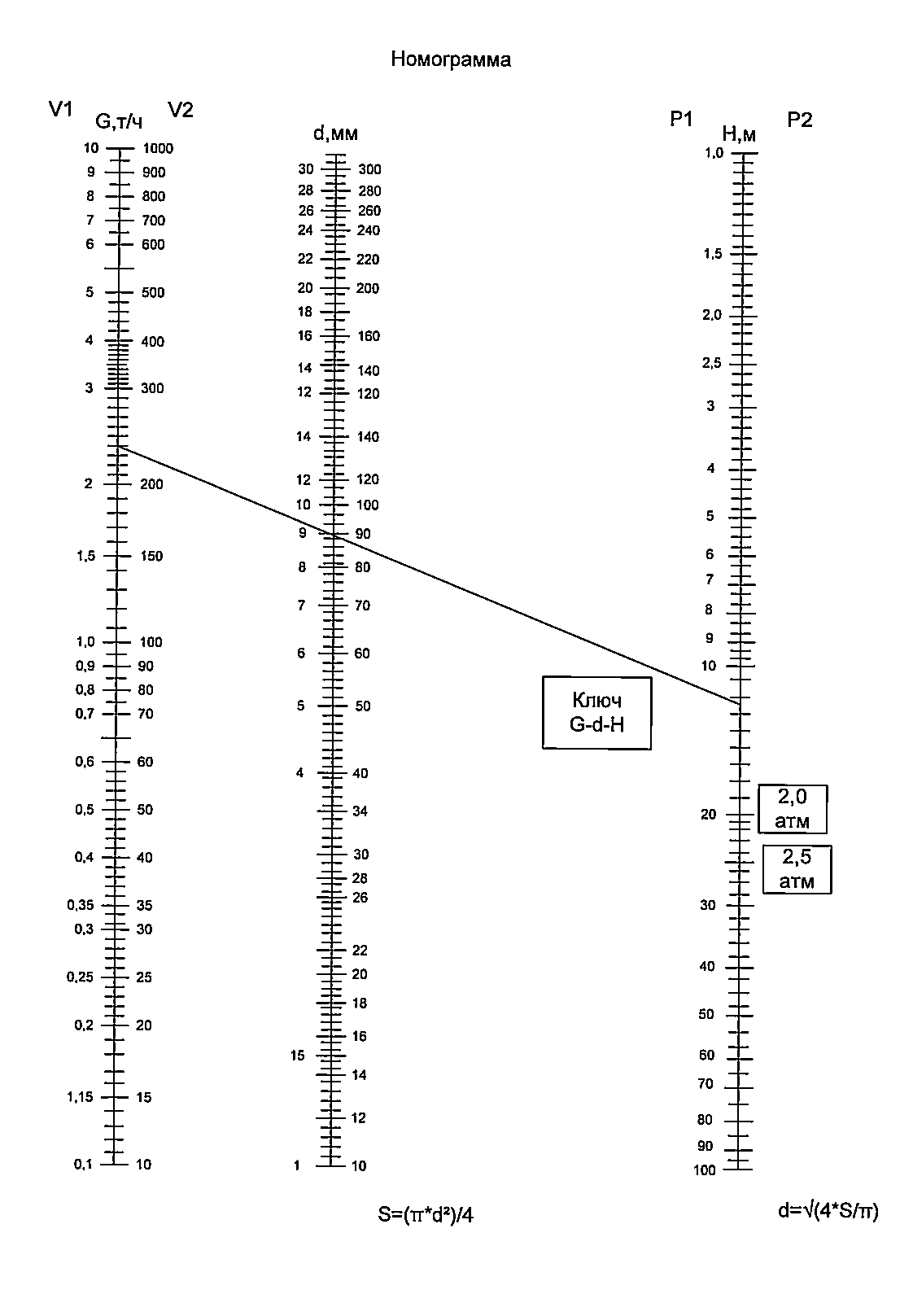                                                                                                           Приложение № 10 к Договору от                №________-Ю/ТПКСправка о цепочке собственников компанииАбонент гарантирует Теплоснабжающей организации, что сведения и документы в отношении всей цепочки собственников и руководителей, включая бенефициаров (в том числе конечных), передаваемые Теплоснабжающей организации являются полными, точными и достоверными.Абонент настоящим выдает согласие и подтверждает получение им всех требуемых в соответствии с действующим заонодательством РФ (в том числе о коммерческой тайне и о персональных данных) согласий всех упомянутых в сведениях, заинтересованных или причастных к сведениям лиц на обработку, а также на раскрытие Теплоснабжающей организацией полностью или частично предоставленных сведений компетентным органам государственной власти (в том числе, но не ограничиваясь, Федеральной налоговой службе РФ, Минэнерго России, Росфинмониторингу, Правительству РФ) и последующую обработку сведений такими органами (далее - Раскрытие). Абонент настоящим освобождает Теплоснабжающую от любой ответственности в связи с Раскрытием, в том числе возмещает Теплоснабжающей организации убытки, понесенные в связи с предъявлением Теплоснабжающей организации претензий, исков и требований любыми третьими лицами, чьи права были или могли быть нарушены таким Раскрытием.                           Приложение № 11к договору от                №________-Ю/ТПКРасчет стоимости тепловой энергии и теплоносителя,принятых Потребителем в расчетном периоде1. Стоимость потребленной Потребителем  в расчетном периоде тепловой энергии определяется по формуле:пС = Σ (Q٠T ) , где:i=1С - стоимость тепловой энергии, потребленной Потребителем в расчетном периоде;Q - количество тепловой энергии, потребленной Потребителем  в расчетном периоде. Расчет количества потребленной тепловой энергии осуществляется по пп.2.3., 2.4.договора, в соответствии с Приложением № 8. Т - действующие в расчетном периоде тарифы на тепловую энергию, установленные органами, осуществляющими регулирование тарифов;п - количество потребителей, перечисленных в Приложении № 3 к Договору.ОАО «РСП ТПК КГРЭС» Почтовый адрес: 156 901 Россия, Костромская область, г. Волгореченск ул. Садовая  д. 1, телефон/факс 5-27-27ИНН 4431002987, КПП 443101001, р/сч №  40702810329000000252 в отделении №8640 Сбербанка России г.Кострома, кор/сч 30101810200000000623, БИК 043469623Теплоснабжающая организацияАбонент________________/  Петров О.А./____________________/                         /подпись	                      фамилияподпись	                      фамилиям.п.м.п.Граница балансовой  принадлежности и эксплуатационной ответственности между сетями Теплоснабжающей организацией и АбонентомДлина теплотрассы от границы до узла учета, наружная (м)Год ввода в эксплуатациюГод ввода в эксплуатациюУсловный диаметр трубопроводов от границы раздела до узла учета (мм)Тепловая изоляция91996199670минералловатные матыТеплоснабжающая организацияТеплоснабжающая организацияТеплоснабжающая организацияТеплоснабжающая организацияАбонентАбонентАбонент________________/  Петров О.А./________________/  Петров О.А./________________/  Петров О.А./________________/  Петров О.А./                                               ________________/                         /                                               ________________/                         /                                               ________________/                         /подпись	                      фамилияподпись	                      фамилияподпись	                      фамилияподпись	                      фамилияподпись	                      фамилияподпись	                      фамилияподпись	                      фамилиям.пм.пм.пм.пМесяцТеплопотребление, ГкалТеплопотребление, ГкалТеплопотребление, ГкалТеплопотребление, ГкалТеплопотребление, ГкалТеплопотребление, ГкалСтоимость тепловой энергии,МесяцQ от.Q гвсQ нап.Q потерь в сетяхQ потерь в сетяхQ ИТОГОруб. (без НДС)ЯнварьФевральМарт1 кварталАпрельМайИюнь2 кварталИюльАвгустСентябрь3 кварталОктябрьНоябрьДекабрь4 кварталИтого:			Теплоснабжающая организация			Теплоснабжающая организация			Теплоснабжающая организация			Теплоснабжающая организация			Теплоснабжающая организация			Теплоснабжающая организацияАбонентАбонентАбонентАбонент________________/  Петров О.А./________________/  Петров О.А./________________/  Петров О.А./________________/  Петров О.А./________________/  Петров О.А./________________/  Петров О.А./________________/                             /________________/                             /________________/                             /________________/                             /подпись	                      фамилияподпись	                      фамилияподпись	                      фамилияподпись	                      фамилияподпись	                      фамилияподпись	                      фамилияподпись	                      фамилияподпись	                      фамилияподпись	                      фамилияподпись	                      фамилиям.п.м.п.м.п.м.п.м.п.м.п.м.п.м.п.м.п.м.п.Температура
наружного
воздуха, оС.Температура сетевой воды в трубопроводе, оС.Температура сетевой воды в трубопроводе, оС.Температура сетевой воды в трубопроводе, оС.Температура
наружного
воздуха, оС.ПодающемОбратномПосле узла смешенияТемпература
наружного
воздуха, оС. Т1 Т2Т3870505877049586704958570485747048573704757270475617046560704656-1704656-2724757-3744759-4774860-5794961-6815063-7835164-8855266-9875367-10895468-11915470-12935571-13955672-14975774-15995875-161015876-171035977-181056079-191076180-201096281-211116283-221136384-231146485-241146384-251146384-261146284-271146284-281146183-291146183-301146083-311146082№ п/пНаименование приборов, типЗаводской №На каком трубопроводе установленПределы измерения / цена деления шкалыДата гос.поверкиДата очередной гос-поверки12345671Измерительно-вычислительный блок (Multidata SI)Мвт1Мвт=0,86 Гкал2Первичный преобразователь расходаКТС-Бобратныйт/ч3Комплект термометровVMT-ETHIпр./обр.0СТеплоснабжающая организацияАбонент________________/  Петров О.А./                                                   ________________/                            /подпись	                      фамилия                             подпись	                                                         фамилиям.п.                                    м.п.№Наименование работы (услуги)Ед.изм.КоличествоЦена, руб. Сумма, руб.1ТеплоэнергиягкалТеплоснабжающая организация____________________/Петров О.А./подпись                                             фамилия                     Потребитель            ____________________/                      /                                         подпись                                             фамилияДатаЭнергияТемператураТемператураТемператураНаработкаДатаЕнорм, МкалМ1, тоннt1, гр. С0t 2, гр. С0dt, гр. С0Тн, часИтогоРазностьРазностьнормаG<minG>maxdt<minнеиспр.итогоТЕрасч.ДатаВремяЭнергияМассаНаработкачасДатаВремяЕнорм, МкалМ1, т(м3)НаработкачасНачало периодаКонец периодаРазницаТеплоснабжающая организация____________________/Петров О.А./подпись                                             фамилия                     Потребитель            ____________________/                          /                                         подпись                                             фамилияТеплоснабжающая организация____________________/Петров О.А./подпись                                             фамилия                     Потребитель            ____________________/                         /                                         подпись                                             фамилияТеплоснабжающая организация____________________/Петров О.А./подпись                                             фамилия                     Потребитель            ____________________/                        /                                         подпись                                             фамилияТеплоснабжающая организация____________________/Петров О.А./подпись                                             фамилия                     Потребитель            ____________________/                        /                                         подпись                                             фамилия№ п/пНаименование контрагента (ИНН, вид деятельности)Наименование контрагента (ИНН, вид деятельности)Наименование контрагента (ИНН, вид деятельности)Наименование контрагента (ИНН, вид деятельности)Наименование контрагента (ИНН, вид деятельности)Наименование контрагента (ИНН, вид деятельности)Информация о цепочке собственников, включая бенефициаров(в том числе конечных)Информация о цепочке собственников, включая бенефициаров(в том числе конечных)Информация о цепочке собственников, включая бенефициаров(в том числе конечных)Информация о цепочке собственников, включая бенефициаров(в том числе конечных)Информация о цепочке собственников, включая бенефициаров(в том числе конечных)Информация о цепочке собственников, включая бенефициаров(в том числе конечных)Информация о цепочке собственников, включая бенефициаров(в том числе конечных)Информация о цепочке собственников, включая бенефициаров(в том числе конечных)№ п/пИННОГРННаименование краткоеКод ОКВЭДФамилия, Имя, Отчество руководителяСерия и номер документа удостоверяющего личность руководителя№ИННОГРННаименование / ФИОАдрес регистра цииСерия и номер документа удостоверяющего личность руководителя (для физических лиц)Руководитель/участник/бенефициарИнформация о подтверждающих документов (наименование, номера и тд)123456789101112131415 12__________________________________(подпись, М.П.)_________________________________(фамилия, имя, отчество подписавшего, должность)